The Gospel According to St. Mark 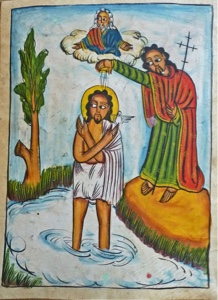 Mark 1:9-13 Bible VersesJeremiah 31:29   29 In those days they shall no longer say: "'The fathers have eaten sour grapes, and the children's teeth are set on edge.'Amos 8:9  9 "And on that day," declares the Lord GOD, "I will make the sun go down at noon and darken the earth in broad daylight.Isaiah 11:6-8  6 The wolf shall dwell with the lamb, and the leopard shall lie down with the young goat, and the calf and the lion and the fattened calf together; and a little child shall lead them.  7 The cow and the bear shall graze; their young shall lie down together; and the lion shall eat straw like the ox.  8 The nursing child shall play over the hole of the cobra, and the weaned child shall put his hand on the adder's den.Isaiah 35:4-6   4 Say to those who have an anxious heart, "Be strong; fear not! Behold, your God will come with vengeance, with the recompense of God. He will come and save you."  5 Then the eyes of the blind shall be opened, and the ears of the deaf unstopped;  6 then shall the lame man leap like a deer, and the tongue of the mute sing for joy. For waters break forth in the wilderness, and streams in the desert;Isaiah 65:25  25 The wolf and the lamb shall graze together; the lion shall eat straw like the ox, and dust shall be the serpent's food. They shall not hurt or destroy in all my holy mountain," says the LORD.  Joel 2:28  28 "And it shall come to pass afterward, that I will pour out my Spirit on all flesh; your sons and your daughters shall prophesy, your old men shall dream dreams, and your young men shall see visions.Isaiah 9:1-2   But there will be no gloom for her who was in anguish. In the former time he brought into contempt the land of Zebulun and the land of Naphtali, but in the latter time he has made glorious the way of the sea, the land beyond the Jordan, Galilee of the nations.  2 The people who walked in darkness have seen a great light; those who dwelt in a land of deep darkness, on them has light shined.2 Corinthians 5:21  21 For our sake he made him to be sin who knew no sin, so that in him we might become the righteousness of God.Mark 15:39  39 And when the centurion, who stood facing him, saw that in this way he breathed his last, he said, "Truly this man was the Son of God!"Mark 15:38  38 And the curtain of the temple was torn in two, from top to bottom.Isaiah 64:1  Oh that you would rend the heavens and come down, that the mountains might quake at your presence—Isaiah 42:1  Behold my servant, whom I uphold, my chosen, in whom my soul delights; I have put my Spirit upon him; he will bring forth justice to the nations.Isaiah 61:1-2  The Spirit of the Lord GOD is upon me, because the LORD has anointed me to bring good news to the poor; he has sent me to bind up the brokenhearted, to proclaim liberty to the captives, and the opening of the prison to those who are bound;  2 to proclaim the year of the LORD's favor, and the day of vengeance of our God; to comfort all who mourn;Mark 3:21-22   21 And when his family heard it, they went out to seize him, for they were saying, "He is out of his mind."  22 And the scribes who came down from Jerusalem were saying, "He is possessed by Beelzebul," and "by the prince of demons he casts out the demons."Genesis 1:2  2 The earth was without form and void, and darkness was over the face of the deep. And the Spirit of God was hovering over the face of the waters.Genesis 8:8-12   8 Then he sent forth a dove from him, to see if the waters had subsided from the face of the ground.  9 But the dove found no place to set her foot, and she returned to him to the ark, for the waters were still on the face of the whole earth. So he put out his hand and took her and brought her into the ark with him.  10 He waited another seven days, and again he sent forth the dove out of the ark.  11 And the dove came back to him in the evening, and behold, in her mouth was a freshly plucked olive leaf. So Noah knew that the waters had subsided from the earth.  12 Then he waited another seven days and sent forth the dove, and she did not return to him anymore.Galatians 3:16  16 Now the promises were made to Abraham and to his offspring. It does not say, "And to offsprings," referring to many, but referring to one, "And to your offspring," who is Christ.Joel 2:28   28 "And it shall come to pass afterward, that I will pour out my Spirit on all flesh; your sons and your daughters shall prophesy, your old men shall dream dreams, and your young men shall see visions.Isaiah 59:2  2 but your iniquities have made a separation between you and your God, and your sins have hidden his face from you so that he does not hear.Isaiah 26:19  19 Your dead shall live; their bodies shall rise. You who dwell in the dust, awake and sing for joy! For your dew is a dew of light, and the earth will give birth to the dead.Mark 2:10-11  10 But that you may know that the Son of Man has authority on earth to forgive sins"--he said to the paralytic--  11 "I say to you, rise, pick up your bed, and go home."Psalm 8:4  4 what is man that you are mindful of him, and the son of man that you care for him?Exodus 4:22-23  22 Then you shall say to Pharaoh, 'Thus says the LORD, Israel is my firstborn son,  23 and I say to you, "Let my son go that he may serve me." If you refuse to let him go, behold, I will kill your firstborn son.'"Hosea 11:1  When Israel was a child, I loved him, and out of Egypt I called my son.Psalm 2:7  7 I will tell of the decree: The LORD said to me, "You are my Son; today I have begotten you.Mark 9:7   7 And a cloud overshadowed them, and a voice came out of the cloud, "This is my beloved Son; listen to him."Mark 12:6   6 He had still one other, a beloved son. Finally he sent him to them, saying, 'They will respect my son.'Galatians 3:25-29  25 But now that faith has come, we are no longer under a guardian,  26 for in Christ Jesus you are all sons of God, through faith.  27 For as many of you as were baptized into Christ have put on Christ.  28 There is neither Jew nor Greek, there is neither slave nor free, there is no male and female, for you are all one in Christ Jesus.  29 And if you are Christ's, then you are Abraham's offspring, heirs according to promise.Galatians 4:7   7 So you are no longer a slave, but a son, and if a son, then an heir through God.Matthew 21:38  38 But when the tenants saw the son, they said to themselves, 'This is the heir. Come, let us kill him and have his inheritance.'Hebrews 1:2   2 but in these last days he has spoken to us by his Son, whom he appointed the heir of all things, through whom also he created the world.Psalm 2:1-2  Why do the nations rage and the peoples plot in vain?  2 The kings of the earth set themselves, and the rulers take counsel together, against the LORD and against his Anointed,2 Samuel 7:13-14   13 He shall build a house for my name, and I will establish the throne of his kingdom forever.  14 I will be to him a father, and he shall be to me a son. When he commits iniquity, I will discipline him with the rod of men, with the stripes of the sons of men,Mark 1:3   the voice of one crying in the wilderness: 'Prepare the way of the Lord, make his paths straight,'"Isaiah 42:1  Behold my servant, whom I uphold, my chosen, in whom my soul delights; I have put my Spirit upon him; he will bring forth justice to the nations.Matthew 3:17   17 and behold, a voice from heaven said, "This is my beloved Son, with whom I am well pleased."Isaiah 43:19-20  19 Behold, I am doing a new thing; now it springs forth, do you not perceive it? I will make a way in the wilderness and rivers in the desert.  20 The wild beasts will honor me, the jackals and the ostriches, for I give water in the wilderness, rivers in the desert, to give drink to my chosen people,Exodus 20:20  20 Moses said to the people, "Do not fear, for God has come to test you, that the fear of him may be before you, that you may not sin."Deuteronomy 8:16  16 who fed you in the wilderness with manna that your fathers did not know, that he might humble you and test you, to do you good in the end.Exodus 15:24  24 And the people grumbled against Moses, saying, "What shall we drink?"Exodus 16:2   2 And the whole congregation of the people of Israel grumbled against Moses and Aaron in the wilderness,Exodus 17:2  2 Therefore the people quarreled with Moses and said, "Give us water to drink." And Moses said to them, "Why do you quarrel with me? Why do you test the LORD?"Psalm 22:11-13   11 Be not far from me, for trouble is near, and there is none to help.  12 Many bulls encompass me; strong bulls of Bashan surround me;  13 they open wide their mouths at me, like a ravening and roaring lion.Isaiah 11:6-8  6 The wolf shall dwell with the lamb, and the leopard shall lie down with the young goat, and the calf and the lion and the fattened calf together; and a little child shall lead them.  7 The cow and the bear shall graze; their young shall lie down together; and the lion shall eat straw like the ox.  8 The nursing child shall play over the hole of the cobra, and the weaned child shall put his hand on the adder's den.Isaiah 35:7 - 36:1   7 the burning sand shall become a pool, and the thirsty ground springs of water; in the haunt of jackals, where they lie down, the grass shall become reeds and rushes.  8 And a highway shall be there, and it shall be called the Way of Holiness; the unclean shall not pass over it. It shall belong to those who walk on the way; even if they are fools, they shall not go astray.  9 No lion shall be there, nor shall any ravenous beast come up on it; they shall not be found there, but the redeemed shall walk there.  10 And the ransomed of the LORD shall return and come to Zion with singing; everlasting joy shall be upon their heads; they shall obtain gladness and joy, and sorrow and sighing shall flee away.  Ezekiel 34:25   "I will make with them a covenant of peace and banish wild beasts from the land, so that they may dwell securely in the wilderness and sleep in the woods.Ezekiel 34:28   28 They shall no more be a prey to the nations, nor shall the beasts of the land devour them. They shall dwell securely, and none shall make them afraid.Psalm 91:11-16  For he will command his angels concerning you to guard you in all your ways.  12 On their hands they will bear you up, lest you strike your foot against a stone.  13 You will tread on the lion and the adder; the young lion and the serpent you will trample underfoot.  14 "Because he holds fast to me in love, I will deliver him; I will protect him, because he knows my name.  15 When he calls to me, I will answer him; I will be with him in trouble; I will rescue him and honor him.  16 With long life I will satisfy him and show him my salvation."